CURRICULUM OVERVIEW                                             YEAR 3                                                       CURRICULUM OVERVIEW                                             YEAR 3                                                       CURRICULUM OVERVIEW                                             YEAR 3                                                       CURRICULUM OVERVIEW                                             YEAR 3                                                       CURRICULUM OVERVIEW                                             YEAR 3                                                       CURRICULUM OVERVIEW                                             YEAR 3                                                       Autumn 1Autumn 1Autumn 2Autumn 2Spring 1ENGLISH BOOKThe Great Kopak TreeShape poemsThe Great Kopak TreeShape poemsStone Age Boy / UgStone Age Boy / UgGorillaMathsPlace ValueAddition & SubtractionPlace ValueAddition & SubtractionMultiplication & DivisionMultiplication & DivisionMultiplication & DivisionMoneySCIENCEHealth & MovementHealth & MovementRocks & SoilsRocks & SoilsForces & MagnetsHISTORYThe Stone AgeThe Stone AgeGEOGRAPHYRainforestRainforestDesertsDESIGN & TECHNOLOGYTextilesART & DESIGNSketchingSketchingSculptureSculptureCOMPUTINGRainforestsRainforestsMy Online LifeMy Online LifeOnline DetectivesRELIGIOUS EDUCATIONRules & ResponsibilityRules & ResponsibilityCare & ConcernCare & ConcernSikhismMUSICRecorders / Let your spirit flyRecorders / Let your spirit flyRecorders / Glockenspiel 1Recorders / Glockenspiel 1Recorders / Three little birdsPHYSICAL EDUCATIONGymnasticsGymnasticsTag RugbyTag RugbyNetballSPANISHPSHEBeing me in my WorldBeing me in my WorldCelebrating DifferencesCelebrating DifferencesDreams & GoalsENRICHMENT/VISITSAUTHORDick King Smith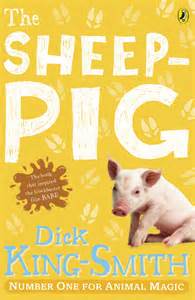 AUTHORDick King SmithARTISTCharles Rennie Mackintosh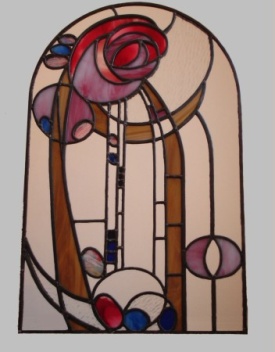 ARTISTCharles Rennie MackintoshCOMPOSERAdele / Motzart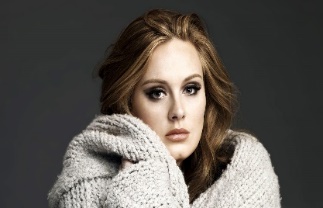 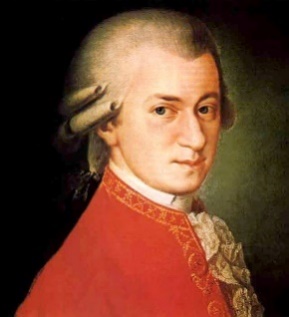 COMPOSERAdele / MotzartCURRICULUM OVERVIEW                                             YEAR 3                                                       CURRICULUM OVERVIEW                                             YEAR 3                                                       CURRICULUM OVERVIEW                                             YEAR 3                                                       CURRICULUM OVERVIEW                                             YEAR 3                                                       CURRICULUM OVERVIEW                                             YEAR 3                                                       CURRICULUM OVERVIEW                                             YEAR 3                                                       Spring 2Spring 2Summer 1Summer 1Summer 2ENGLISH BOOKEgyptian CinderellaWho killed Tutankhamun?Egyptian CinderellaWho killed Tutankhamun?Ottoline & the Yellow CatOttoline & the Yellow CatWhere would you like to live?MathsLength & PerimeterFractionsLength & PerimeterFractionsFractionsTimeFractionsTimeProperties of ShapeMass & CapacitySCIENCELightLightPlantsPlantsHISTORYThe EgyptiansThe EgyptiansRailwaysGEOGRAPHYThe United KingdomThe United KingdomDESIGN & TECHNOLOGYStructuresStructuresFoodART & DESIGNHieroglyphics /Papyrus makingHieroglyphics /Papyrus makingCOMPUTINGDancing RobotsDancing RobotsKeyboard AdventuresKeyboard AdventuresT-Shirt DesignerRELIGIOUS EDUCATIONEasterEasterSpecial PeopleSpecial PeopleSpecial PeopleMUSICRecorders / The Dragon SongRecorders / The Dragon SongRecorders / Bringing us togetherRecorders / Bringing us togetherRecorders / Reflect, Rewind, ReplayPHYSICAL EDUCATIONSwimming / DanceSwimming / DanceAthleticsAthleticsTennisSPANISHPSHEHealthy MeHealthy MeRelationshipsRelationshipsChanging MeENRICHMENT/VISITSMuseum visitMuseum visitAUTHORDick King SmithAUTHORDick King SmithARTIST Charles Rennie MackintoshARTIST Charles Rennie MackintoshCOMPOSERAdele / Motzart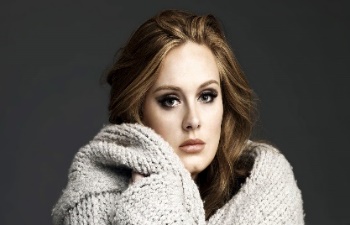 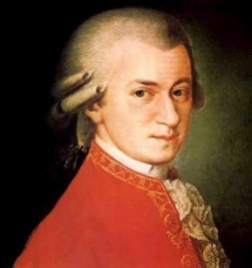 COMPOSERAdele / Motzart